                                                 ПРОЄКТКРЕМЕНЧУЦЬКА РАЙОННА РАДА   ПОЛТАВСЬКОЇ ОБЛАСТІ(четверта  сесія  восьмого  скликання)РІШЕННЯвід                             2021р.       м. КременчукКеруючись статтями 26, 31 Закону України «Про місцеве самоврядування в Україні», ст.ст. 12,13 Закону України «Про статус депутатів місцевих рад», беручи до уваги рекомендації постійних комісій Кременчуцької районної ради з питань охорони здоров’я та соціального захисту населення та з питань будівництва, управління та розпорядження об’єктами комунальної власності, благоустрою, приватизації та з питань транспорту і зв’язку, підприємництва, промисловості,	районна рада вирішила:1. Схвалити текст звернення депутатів Кременчуцької районної ради Полтавської області до Полтавської обласної ради щодо передачі зі спільної власності територіальних громад сіл, селищ, міст Полтавської області до комунальної власності Кременчуцької міської територіальної громади індивідуально визначеного майна Полтавського обласного комунального підприємства «Полтавафарм», яке розташовується в місті Кременчуці (додається).2. Звернення надіслати на адресу Полтавської обласної ради.3. Контроль за виконанням даного рішення покласти на заступника голови районної ради Дмитра КОЛОТІЄВСЬКОГО.Голова      районної ради							Антон САМАРКІНПІДГОТОВЛЕНО:Депутат Кременчуцької районної ради                                    Радомир СЕРБІНПОГОДЖЕНО:ЗВЕРНЕННЯдепутатів Кременчуцької районної ради Полтавської області до Полтавської обласної ради щодо передачі зі спільної власності територіальних громад сіл, селищ, міст Полтавської області до комунальної власності Кременчуцької міської територіальної громади індивідуально визначеного майна Полтавського обласного комунального підприємства «Полтавафарм», яке розташовується в місті КременчуціДепутати Кременчуцької районної ради висловлюють стурбованість щодо ситуації, яка склалась навколо Полтавського обласного комунального підприємства «Полтавафарм» (надалі – ПОКП «Полтавафарм»).У колективному зверненні працівників ПОКП «Полтавафарм», підписаному керівниками філій ПОКП «Полтавафарм» у містах Полтава та            Кременчук, викладений аналіз фінансово-економічної діяльності даного підприємства за попередні 5 років, і він вражає ступенем безгосподарності вищого керівного складу даного комунального підприємства.	Рішенням сесії Полтавської обласної ради у 2004 році було створено ПОКП «Полтавафарм» шляхом злиття юридичних осіб – учасників Полтавського обласного виробничого об’єднання «Фармація». З моменту створення підприємство працювало на госпрозрахункових засадах із щорічним прибутком не менше 2 млн. грн. Починаючи з 2016 року, підприємство стає збитковим, і щороку негативний фінансовий результат збільшується – від збитків у 2 183 млн. грн у 2016 році до 15 862 млн. грн у 2019 році. Офіційні дані за 2020 рік відсутні, але за розрахунками фахівців збитки перевищать 30 млн. грн. У грудні 2020 року із головного підприємства звільнився керівний склад, рахунки підприємства заблоковані. 	У місті Кременчуці працюють відокремлені філії КП «Полтавафарм» – Центральна міська аптека № 232 та Міжлікарняна аптека № 212.Відокремлені філії ПОКП «Полтавафарм» на даний час мають змогу працювати, так як мають розрахункові рахунки у банках, але це теж тимчасово, так як і ці рахунки можуть бути заблоковані за рішенням суду.На жаль, у 2020 році філії не мали можливості брати участь у реалізації державних та місцевих програм «Доступні ліки», «Цукровий діабет», «Доступна аптека», так як філії не є юридичними особами та не мають права укладати договори з НСЗУ, а в головного підприємства заблоковані рахунки.Центральна міська аптека № 232 забезпечує лікарськими засобами (у тому числі наркотичними знеболювальними для онкохворих, психотропними лікарськими засобами, прекурсорами) лікувально-профілактичні заклади та населення міст Кременчука, Горішні Плавні та новоствореного Кременчуцького району (включаючи колишні Глобинський та Семенівський райони). Це єдиний аптечний заклад в регіоні, який має ліцензію на отримання, зберігання та збут наркотичних засобів. Закриття даної аптеки значно погіршить доступність хворих до вкрай важливих медичних препаратів при критичних захворюваннях, оскільки найближча аптека з відповідною ліцензією знаходиться за 120 км у                     м. Полтава.З метою недопущення знищення філій даного підприємства у                                      м. Кременчуці, для забезпечення доступності населення Південного госпітального підокругу до отримання медикаментів, у тому числі за державними та місцевими програмами, Кременчуцька районна рада звертається з клопотанням щодо передачі зі спільної власності територіальних громад сіл, селищ, міст Полтавської області до комунальної власності Кременчуцької міської територіальної громади в особі Кременчуцької міської ради  Кременчуцького району Полтавської області нерухомого та індивідуально визначеного майна Полтавського обласного комунального підприємства «Полтавафарм», яке розташовується в місті Кременчуці                                                                              Підтримано рішенням                                                                               четвертої сесії                                                                              Кременчуцької районної  ради                                                                              восьмого скликання                                                                               від  «___»_________2021р.Про звернення депутатів Кременчуцької районної ради Полтавської області до Полтавської обласної ради щодо передачі зі спільної власності територіальних громад сіл, селищ, міст Полтавської області до комунальної власності Кременчуцької міської територіальної громади індивідуально визначеного майна Полтавського обласного комунального підприємства «Полтавафарм», яке розташовується в місті КременчуціЗаступник голови Кременчуцької районної радиДмитро КОЛОТІЄВСЬКИЙГолова постійної комісіїКременчуцької районної ради з питань будівництва, управління та розпорядження об’єктами комунальної власності, благоустрою, приватизаціїРуслан СКРИЛЬНІК 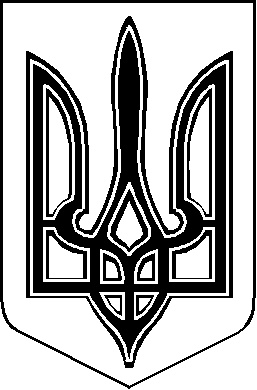 